Spojené štáty americkéJe to ........................................... republika, usporiadaním .................................... . Geografické údaje majú súvislosť i so súčasnou štátnou vlajkou: 13 pruhov = ................................................ ..................................., 50 hviezd = ............................................. . Osobité postavenie v administratívnom členení má federálne územie hlavného mesta = ........................................ .Rozlohou  (9,5 miliónov km2) je na ............................. mieste na svete, počtom obyvateľov 330 miliónov na ...................., v regióne Ameriky je ...................................................... štátom. Dva štáty USA nemajú pozemnú hranicu s niektorým iným, sú to ..................................                                         a ...................................... . K USA patria aj zámorské územia s rôznym štatútom, napr. .......................... v súostroví Veľké Antily, ............................................... v súostroví Malé Antily alebo v regióne Oceánie Americká S....................., ostrov G _ _ _, Severné M.............................. .  Približne 70 % obyvateľov sú belosi (ich podiel klesá), naopak stúpa podiel ..................................... obyvateľstva (v súčasnosti 15%), asi 10 % černošská rasa, zvyšok Aziati a pôvodné obyvateľstvo. Na federálnej úrovni nie je kodifikovaný úradný jazyk, ale fakticky je ním ............................................ . Okrem Commonwealthu je v rovnakých organizáciách  ako Kanada, ale v pozícii lídra. Ekonomika -  najsilnejšia na svete, dôvodmi sú: a) postavenie meny =  amerického ......................... (súčasný kurz k euru ..................) vo svete; väčšina komodít je obchodovateľná v tejto mene, najžiadanejšia  (štáty vo svete si robia rezervy v tejto mene), vo Washingtone sídlia významné finančné inštitúcie IMF = .............................. a S........................... b.............., v New Zorku je najvýznamnejšia burza sveta na W _ _ _ S _ _ _ _ _  b) prvenstvo vo vede a výskume ( M.I.T. = ............................................................. v meste ........................; K.I.T. = .....................................................; NASA = ............................................................. sídli v meste .........................;  výskum pri amerických univerzitách, napr. Harvard v meste ......................., Stanford v meste ..............................., Princeton v meste ..............................., Berkeley – predmestie ....................................., U.C.L.A. = ...................................................... c)  technologický náskok a globálny vplyv amerických firiem vo svete (prakticky vo všetkých sektoroch, hlavne v informačných a vesmírnych technológiách, v telekomunikačnej technike, vo výrobe zbraní, dopravných prostriedkov, v oceliarstve, v potravinárstve).Vybrané významné americké firmy (vplyv v globálnom obchode):Aj keď poľnohospodárstvo sa minimálne podieľa na tvorbe HDP, v exporte plodín (a potravín patrí medzi významné štáty na globálnych trhoch; najvýznamnejšia je centrálna oblasť, od severu na juh 3 pásma: Wheat Belt (=..........................., napr. Montana, Severná a Južná ................, N.................a), Corn Belt (= ..........................., napr. Illinois, I _ _ _a , I _ _ _ _ _ _ a) a Cotton Belt (= ............................., napr. T..............., L............................. ).  Produkcia subtropických plodín (F................, K.....................).Na nasledujúcej mape sú vyznačené niektoré štáty USA, pomenujte ich:1 -                                   2 -                                   3 -                                   4 - 5 -                                   6 -                                   7 -                                   8 -9 -                                 10 -                                  11 -                                12 -                                                                               13  -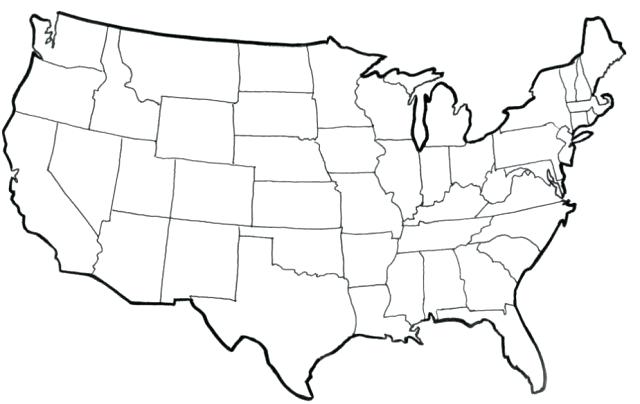            1.                                                                       11.                                             7.                                                                                                                                                     13.                                                                         3.                                                                       6.                                                                                                       2.                                                        4.                                               10.                                                                                                           12.                                                                         5.                9.                                                                                                                      8.Významné štáty USA:1) Kalifornia – má prezývku G................ STATE (= ........... štát, prívlastok súvisí s................................................), najľudnatejší, najbohatší štát, etnicky najrozmanitejší (po belošskej populácii najpočetnejší prisťahovalci z Latinskej Ameriky, najmä z Mexika). Ekonomicky najvýznamnejšia oblasť je Silicon Valley = ....................................................., nachádza sa pri meste .....................................: sú tu firmy z oblasti IT a elektrotechniky, napr. Apple, IBM, Microsoft. Najväčším mestom je ......................................, ale hlavným ....................................... . Centrá cestovného ruchu: Hollywood = ..........................................., Golden Gate Bridge= ................................................., Alcatraz = ..........................................., Národné parky ako napr. Yosemitský alebo Death Valley. 2) Texas – LONELY STAR STATE (v roku 1845 sa Texas stal členom Únie, predtým niekoľko rokov samostatný, vybojoval nezávislosť vo vojne s Mexikom). Významné mestá: H  _  _  _  _  _  _ (sídli v ňom riadiace stredisko vesmírnych letov), D _ _ _ _ _ (výroba lietadiel, sídlo viacerých nadnárodných firiem, najmä ropného priemyslu).  Z ekonomický odvetví sú dôležité: ťažba ropy v Mexickom .........................., pestovanie ................................ (plodina vytvára pásmo Cotton Belt) a chov hovädzieho dobytka (ranče, kovbojská tradícia).3) Florida – prezývka ............................ STATE ( do roku 1819 španielske územie, v súčasnosti žije na Floride veľa emigrantov z Kuby a Portorika).  Z ekonomického hľadiska je významný: cestovný ruch – pláže, napr. v okolí mesta M  _  _  _  _ alebo Disneyland (pri meste  O _ _ _ _ _ _), Národný park Everglades. Florida je významným producentom .......................................... ovocia.4) New York – EMPIRE STATE (štát, ktorý vládne; pomenovanie súvisí s financiami: sídlo mnohých bánk, burza cenných papierov).. Zaujímavé miesta mesta New York: Socha slobody na ostrove .................., Empire state Building, ................ Park, Time Square, Metropolitan Museum of Art, Broadway, R....................................... centrum (historické budovy v štýle Art Deco s komerčným využitím), Brooklynský most cez rieku .............................. : Mesto má prezývku Veľké ....................... .V ktorom štáte USA sa nachádza:1.  Najväčšia plocha najstaršieho národného parku sveta = ........................................., park sa volá .................................................2. Mount Rushmore = ..............................................., je to .....................................................................................................................3. Mount St. Helens = ................................................, je to ..........................................................4. Waikiki = ..............................................................., je to ..........................................................5. mys Canaveral = .............................................., je tam .............................................................6. najdlhšia jaskyňa na svete = ............................., jaskyňa sa volá .............................................7. Aspen = ................................................, je to ...........................................................................8. Barrow = ..............................................., je to ..........................................................................9. CMA music festival = ............................., je to najväčší ...........................................................10. sídlo spoločnosti Coca Cola je v meste ........................., v štáte .....................názov firmysídlo firmy            (doplňte štát)zameranieWal-mart StoriesBentonville, A................ssieť hypermarketov, najmä potravinyE _ _ _ _ MobilIrving, T............sropná a plynárenská spoločnosťChevronSan Ramon, K.................energetika, petrochémiaG............. MotorsDetroit, M.....................automobily (napr. Chevrolet, Cadillac)General E...............cBoston, M............................energetika, letectvo, elektrotechnika, financieFord MotorDearborn, M...................automobilyHewlett-...............Palo Alto, Kaliforniainformačné technológie, hardvérJP MorganNew York...............................B _ _ _ _ _Chicago, I......................lietadlá, rakety, telekomunikačná technikaProcter & G...............Cincinnati, O..............produkty v oblasti zdravotníctva a hygienyPfizerNew York............................. priemyselMondelēz InternationalChicago, I.......................potraviny, nápoje, cukrovinkyDow ChemicalMidland, M......................chemikálie, plastyMcDonald'sChicago, I......................................................................................A _ _ _ _ nSeattle, W..........................informačné technológie, online obchodná sieťA _ _ _ _ Cupertino, Kaliforniaspotrebná elektronika, softwérI _ _ _ lSanta Clara, Kaliforniačipy, mikroprocesory, polovodičeGoogleMento Park, Kaliforniainformačné technológie, služby na interneteMicrosoftRedmont, Washingtonpočítačové technológie, spotrebná elektronikaT _ _ _ _ Palo Alto, Kaliforniaelektromobily, alternatívne zdroje energie